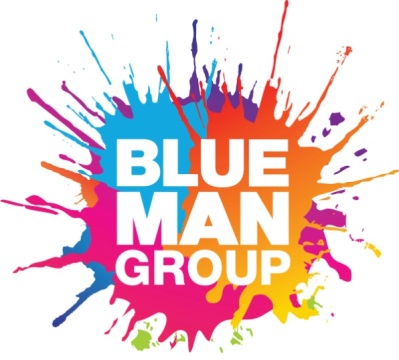 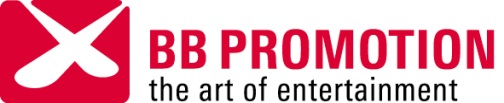 Einladung PremierenberichterstattungPremiere Blue Man Group am Dienstag, 30. Jänner 2018 im Festspielhaus BregenzSehr geehrte Damen und Herren,die Blue Man Group ist ein weltweites Phänomen. An festen Spielorten in New York, Las Vegas, Boston, Chicago, Orlando und Berlin fasziniert die preisgekrönte Theatershow seit Jahren mit ihrer Multimedia-Performance. Insgesamt begeisterten die Blaumänner bisher über 35 Millionen Menschen in mehr als 20 Ländern. Jetzt ist die Blue Man Group auf Welttournee, frei nach ihrem Motto: „Die einzige Show so bunt wie das Leben!“ Zum ersten Mal ist die Theater-Show vom 30. Jänner bis 4. Februar 2018 auch in Bregenz im Festspielhaus zu erleben. Die genialen Blaumänner präsentieren natürlich alle Blue Man Group-Klassiker wie ihr Wasserwirbel-Trommeln, Marshmallow-Werfen und Farbspucken, aber auch brandneues Material. Für eine aktuelle Berichterstattung laden wir Sie herzlich ein zurPremiere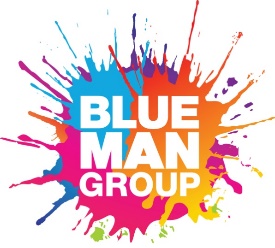 am Dienstag, 30. Jänner 2018, 20.00 Uhrim Festspielhaus, Platz der Wiener Symphoniker 1, 6900 BregenzWir bitten um Anmeldung bis spätestens Donnerstag, 25. Jänner 2018:Pzwei. Pressearbeit, Mag. Caroline Egelhofer, Telefon +43/650/7876941, Mail caroline.egelhofer@pzwei.at
Wir freuen uns auf Ihr Kommen!Mag. Caroline EgelhoferPzwei. Pressearbeit im Auftrag von BB PromotionWichtige Richtlinien für Foto- und TV-Teams:
Akkreditierte Fotografen, TV-Teams und Online Medien haben die Möglichkeit, die ersten 25 Minuten aus dem Zuschauerraum ohne Blitz zu fotografieren bzw. zu filmen. TV kann zusätzlich das Finale/Schlussapplaus der Show nach ca. 90 Minuten drehen. Treffpunkt für TV zum Einnehmen der TV-Plätze (Ton vom Mischpult) und für Fotografen um 19.30 Uhr am Pressekartenstand.  Es können maximal insgesamt 3 Minuten an Material (gedreht und EPK) in einem Beitrag verwendet werden. Dabei darf keine Nummer vollständig gezeigt werden, sondern maximal 30 Sekunden am Stück. Weitere Showszenen inkl. Kurzinterviews mit Chris Wink und Phil Stanton (Co-Gründer) sind  verfügbar. Das Archivmaterial lassen wir Ihnen bei Bedarf gerne zukommen.Für Kamerateams stellen wir standardmäßig 4 Mono-Ausgänge bereit, mit einer Kabellänge von 10-20 m vom Mischpult aus. TV-Kameras und Fotografen können nicht auf Steckdosen im Saal zurückgreifen.Das Mitbringen eigener Radio Transmitter und Receiver ist gestattet, solange die Frequenzliste der Show beachtet und umgangen wird. Folgende drei Frequenzbereiche sind der Showtechnik vorbehalten: 470 MHZ - 638 MHZ, 548 MHZ - 572 MHZ und 614 MHZ - 638 MHZ. Bitte stellen Sie uns Ihre Frequenzliste im Vorfeld zur Verfügung, damit wir sichergehen können, dass es zu keinen Interferenzen am Drehtag kommt. Jegliche anderen Anschlüsse als die oben genannten müssen eine Woche vor dem Drehtermin schriftlich angefragt werden. Film- und Fotoaufnahmen, die einen Zuschauer zeigen, auch wenn sich dieser auf der Bühne befindet, sind strengstens verboten! Kameras müssen feststehend an einem Platz bleiben. Informationen:	www.blueman.com		www.facebook.com/bluemangroup		www.instagram.com/bluemangroup		www.youtube.com/bluemangroup